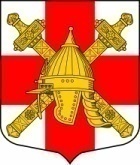                                                              СОВЕТ ДЕПУТАТОВ                   СИНЯВИНСКОГО ГОРОДСКОГО ПОСЕЛЕНИЯКИРОВСКОГО МУНИЦИПАЛЬНОГО РАЙОНА ЛЕНИНГРАДСКОЙ ОБЛАСТИРЕШЕНИЕот  «     » сентября 2021 года №    «О перечне должностей в совете депутатов Синявинского городского поселения Кировского муниципального района Ленинградской области, муниципальной службы и должностей, не являющихся должностями муниципальной службы Синявинского городского поселения Кировского муниципального района Ленинградской области»Руководствуясь Федеральным законом от 2 марта 2007 года № 25-ФЗ «О муниципальной службе в Российской Федерации», областным законом от 11 марта 2008 года № 14-оз «О правовом регулировании муниципальной службы в Ленинградской области», решением совета депутатов Синявинского городского поселения Кировского муниципального района Ленинградской области от 15.12.2020 № 37 «О бюджете Синявинского городского поселения Кировского муниципального района Ленинградской области на 2021 год и на плановый период 2022 и 2023 годов» и в соответствии с Уставом муниципального образования Синявинское городское поселение муниципального образования Кировский муниципальный район Ленинградской области, принятым решением совета депутатов муниципального образования Синявинское городское поселение муниципального образования Кировский муниципальный район Ленинградской области от 16.03.2009 № 9 (с изменениями): 1. Утвердить Перечень должностей в совете депутатов Синявинского городского поселения Кировского муниципального района Ленинградской области согласно приложению 1.2. Утвердить Перечень должностей муниципальной службы в администрации Синявинского городского поселения Кировского муниципального района Ленинградской области согласно приложению 2. 3. Утвердить Перечень должностей, не являющихся должностями муниципальной службы в администрации Синявинского городского поселения Кировского муниципального района Ленинградской области согласно приложению 3.4. Утвердить размеры ежемесячных надбавок к должностному окладу в соответствии с присвоенным муниципальному служащему классным чином согласно приложению 4. 5. Признать утратившим силу решение совета депутатов Синявинского городского поселения Кировского муниципального района Ленинградской области от 07.02.2020 № 3 «О перечне должностей в совете депутатов Синявинского городского поселения Кировского муниципального района Ленинградской области, муниципальной службы и должностей, не являющихся должностями муниципальной службы  Синявинского городского поселения Кировского муниципального района Ленинградской области».6. Настоящее решение подлежит официальному опубликованию и вступает в силу с 01 сентября 2021 года.      Глава муниципального образования                                              О.Л. ГорчаковРазослано: в дело, сектор финансов и экономики администрации Синявинского городского поселения, сектор по общим и правовым вопросам администрации Синявинского городского поселения,  официальный сайт поселения, газета «Наше Синявино»      